Добрый день, 26 группа!Продолжаем общаться дистанционно.Сегодня мы научимся применять свойства функций и их графиков прирешении уравнений или неравенствЗадать вопросы, а также прислать ответы вы можетена адрес электронной почты: ddrmx@ya.ruчерез соцсеть https://vk.com/ddrmxМессенджер WhatsApp 79180295458С уважением, Максим Андреевич.ЗАНЯТИЕ ПО ТЕМЕ:Решение систем уравнений. (1 ЧАС)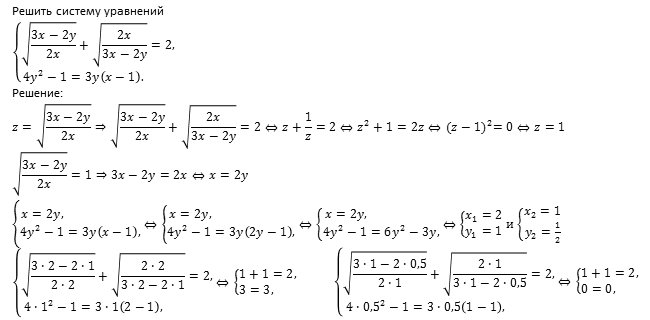 Домашнее задание: решить уравнение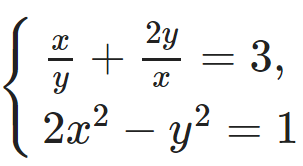 ПРАКТИЧЕСКОЕ ЗАНЯТИЕ ПО ТЕМЕ:Использование свойств и графиков функций для решения уравнений. (2 ЧАСА)1. Метод промежутков при решении уравнений с модулемРешим уравнение:x-3=0                     2x-4=0x=3                         x=2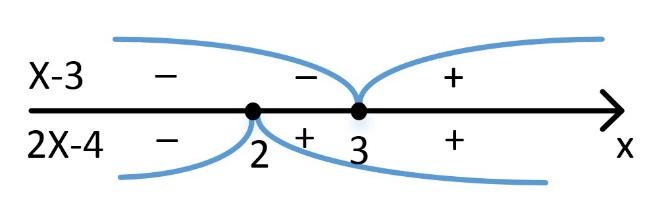 На промежутке (-∞;2)-x+3+2x-4=-5x= -4  - принадлежит промежутку (-∞; 2)На промежутке [2;3)-x+3-2x+4= -5x=4  - не принадлежит промежутку [2;3)На промежутке [3;+∞)x-3-2x+4= -5x=6 – принадлежит промежутку [3;+∞)Таким образом, исходное уравнение имеет два корня:x= -4  и x=6Ответ: -4; 6.2. Метод интервалов для непрерывных функцийРешим неравенство:D(f) – область существования функции f(x) – множество решений системы неравенствD(f)= (-∞; -2] U [2;10)Проверка показывает, что числа -2 и 2 являются решениями исходного неравенства.Нули функции f(x)числа 6 и 9 и они не являются решениями исходного неравенства.Определим знак функции f(x) на каждом из четырех интервалов:(-∞; -2), (2;6), (6;9), (9;10)Выберем множество всех решений неравенства. Это объединение интервалов (-∞; -2), (2;6), (9;10) и точки -2 и 2.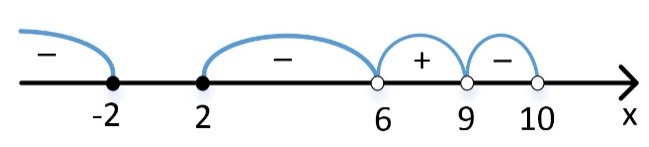 Ответ: (-∞; -2] U [2;6) U (9;10).Домашнее задание: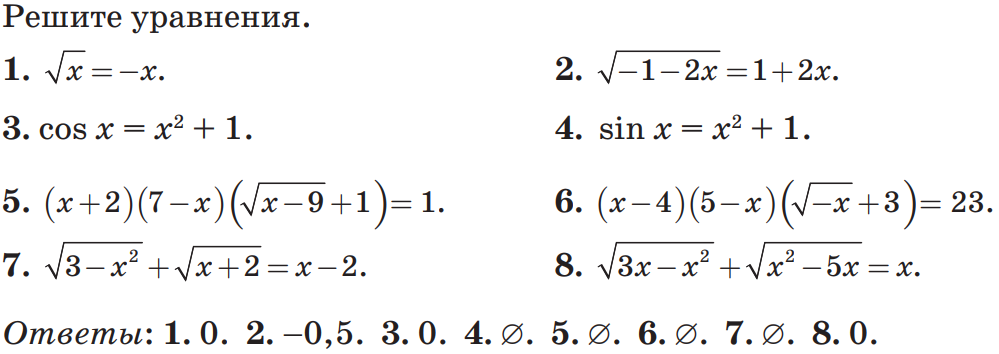 